附件3万成100安置房平面图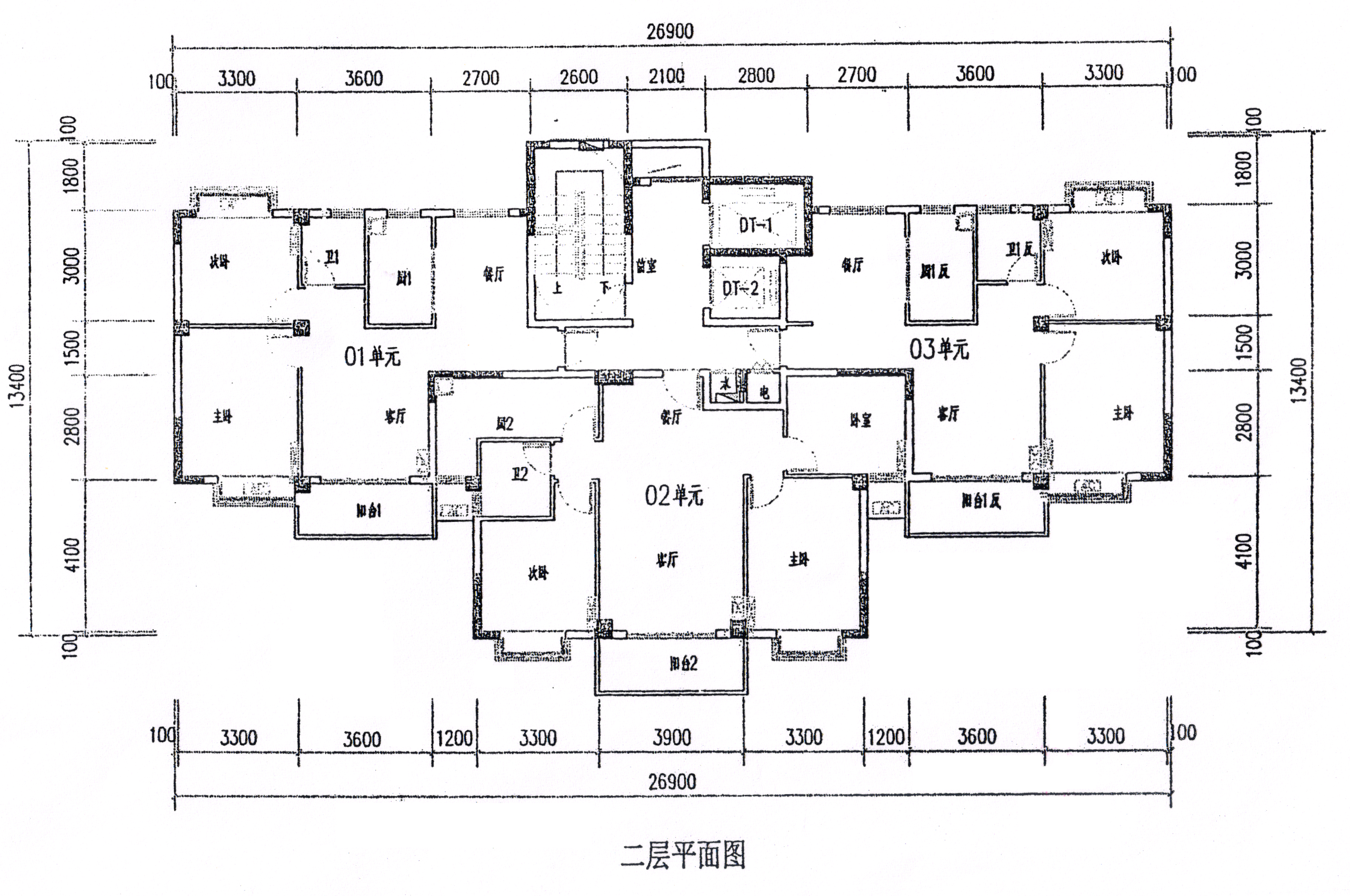 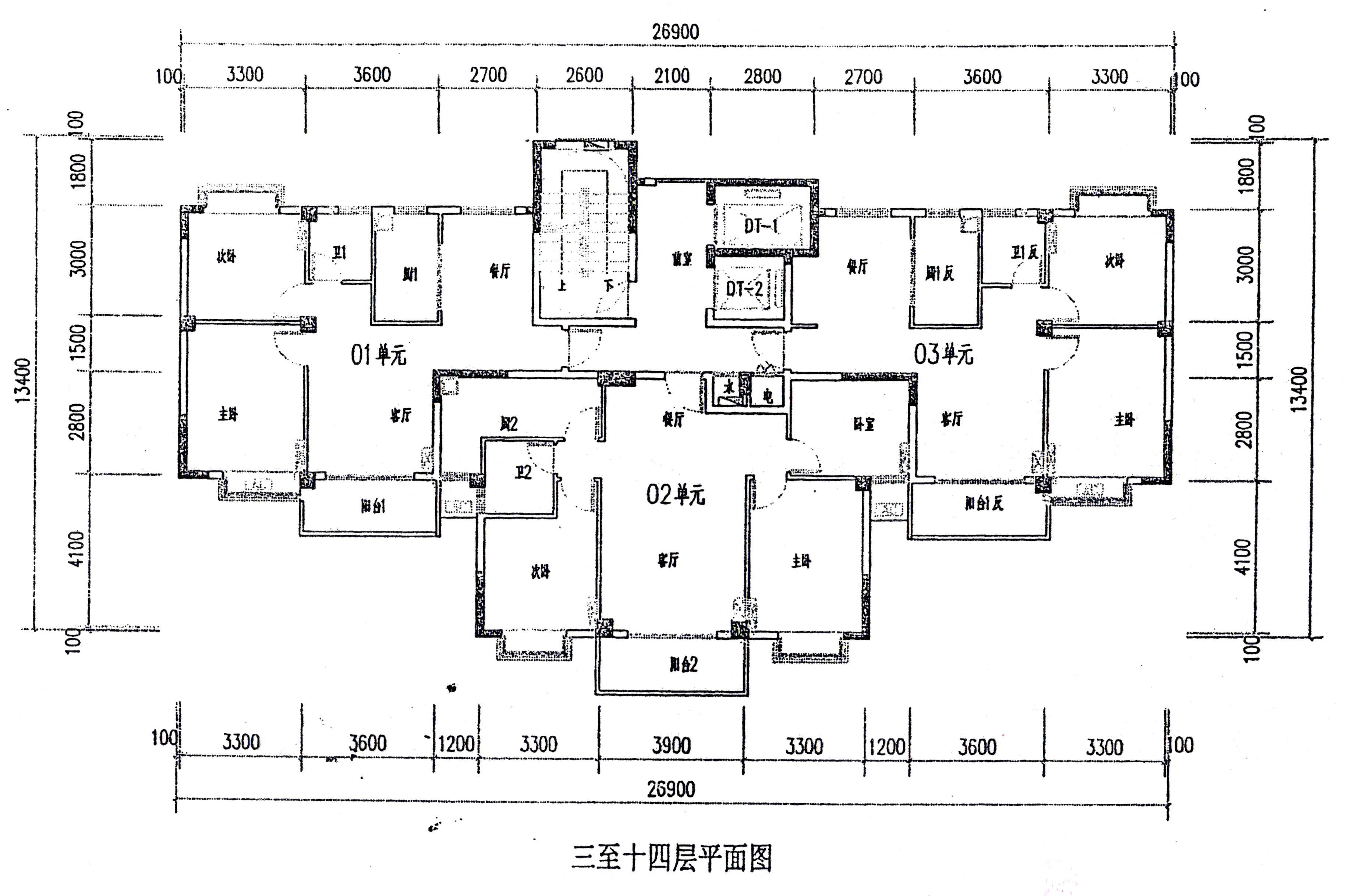 